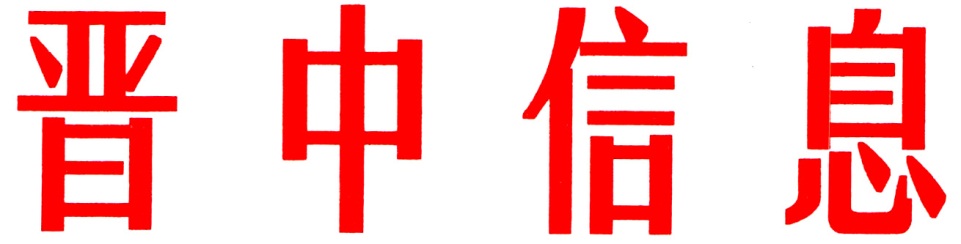 （63）中共晋中市委办公室                    2024年4月2日和顺县按下转型升级“快进键”奋力跑出经济发展“加速度”今年以来，和顺县坚持以习近平新时代中国特色社会主义思想为指导，全面贯彻落实中央及省委、市委经济工作会议精神，锚定县委“11551”战略部署，多措并举抓牢能源革命、多管齐下抓实乡村振兴、多点突破抓好项目建设，着力推动高质量发展、不断深化全方位转型，奋力走好中国式现代化“幸福和顺”实践之路。一、聚焦能源革命，坚持“绿”字为先不断擦亮发展底色。一是加速推进煤炭绿色开发利用。立足全县资源禀赋和产业基础，大力推进煤炭资源绿色开发利用，坚持以科技创新为引领，抓实抓好智能化矿井改造升级，全力打造“数字化、智能化、绿色化”煤矿，充分释放煤炭优质产能，不断推动和顺煤炭资源高质量发展。同时，坚持“变废为宝”的生产理念，把“拦路虎”变为清洁能源，有效推进煤层气综合利用、煤层气产业化项目建设，不断提升煤层气资源价值。今年一季度以来，全县原煤产量242.84万吨，产值15.14亿元；煤层气开发项目已完成钻井85口，试运行32口井，日产气量2万立方米左右。二是全面提升甲醇经济高速增长。紧紧把握甲醇经济发展的关键窗口期与机遇期，打出“政策+市场+服务”组合拳，目前全县已推广订购甲醇重卡208辆，甲醇出租车已投入使用66辆。同时，不断加强新能源基础设施建设，科学布局充能基础设施网，完成改建、新建甲醇加注站5座，进一步完善甲醇加注体系，为甲醇经济快速发展提供保障。三是不断强化风光电能产业发展。加快推动风光电能和产业深度融合，大力实施“风光倍增”工程，真正把“风光”资源转化为绿色动力，促进能源领域新质生产力高质量发展，全县第一季度风力光伏总发电量约6.99亿kwh，工业总产值9471.20万元。二、聚焦乡村振兴，坚持“干”字当头持续提升幸福成色。一是立足“巩固衔接”，促进农民富裕富足。持续用好巩固衔接资金，批复实施有效衔接项目五大类106个，共计2.06亿元，切实强化项目实施，农业质量效益得到进一步提升；全面做好防返贫动态监测，今年以来先后新识别监测对象4次，新纳入监测对象26户74人，监测对象占比脱贫户增加到7.42%；全力抓好小额信贷发放，为284户投放小额信贷1399.57万元，实现小额信贷对符合条件且有贷款意愿的脱贫户和边缘易致贫户应贷尽贷。二是践行“千万工程”经验，促进农村宜居宜业。大力开展“六美四宜 城乡共建”行动，统筹谋划全县“两区两线一中心”整体布局，按照“产业集聚、中心辐射，多元投资、一体共建，以线串点、分类建设”的总体思路，因地制宜、统筹推进；围绕“十有十能”精品示范村、“六化”提档升级村、“一拆三清一改”环境整治村的要求，谋划实施好涉及农业产业、基础设施、环境整治、公共服务、生态修复、社会民生六大类，总投资38.6亿元的170个项目，持续打造乡村振兴示范廊带，促进全域美丽。三是精心组织建设，促进农业高质高效。先后投入3000余台（套）农机具、3.8万余人次进行了春播春种秋收工作，统筹调动81名农技人员入地头、访农户，提供全过程农业生产技术服务，确保粮食生产提质增效。2024年计划实施51个农业项目，项目预计总投资4676.35万元，其中财政投入3996.96万元，自筹资金679.39万元，预计带动农户人均增收200元。三、聚焦项目建设，坚持“实”字为要全力彰显活力亮色。一是高效服务“帮”项目。依托数字化转型进一步转变政府职能，持续深化“一枚印章管审批”改革，提升“数字政府”服务能力、网上政务服务能力；建立重点项目审批调度推进机制，为重点项目提供从立项到办理施工许可的“一站式服务”，不断提升政务服务效能，实现政务服务上门办、帮代办，“政务服务好差评”好评率100%，群众满意度100%。二是齐心协力“推”项目。牢固树立“项目为王”鲜明导向，把推进项目、谋划项目、服务项目摆在更加突出的位置，全面扩大有效投资，深度谋划实施重大项目，书记、县长亲自带队外出对接推进玉晶玻璃、35MW光伏等重点项目建设工作，2024年全年共新建续建项目69个，目前已开工25个，44个正在办理手续，6月底前可全部开工。三是组织保障“引”项目。围绕和顺传统优势产业、战新产业、现代服务业、文旅康养产业、特色农业产业高效发展，聚焦产业链项目培育，高标准谋划包装40个重点招商引资项目，大力开展宣传推介。同时，把准招商重点，创新招商模式，优化招商服务，以大招商推动大发展，实施“请进来”与“走出去”相结合战略，一方面邀请在和投资和拟引进投资企业举办“2024和顺县招商引资恳谈会”，推进一批成熟项目签约、签约项目落地、落地项目投产；另一方面加大与京津冀、长三角、粤港澳大湾区等重点区域及企业商协会联系，组织参加国家、省、市大型商贸活动，持续招商推介洽谈对接力度，切实为奋力谱写中国式现代化“幸福和顺”建设提供坚强保障。（市委办信息科根据和顺县委报送信息整理）如有批示或需详情，请与市委办公室信息科联系。     电话：2636111主送：各县（区、市）委、政府，市直有关单位。